Science Curriculum Progression Key Stage 2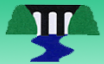 Scientific Enquiry – Observation over Time OT / Pattern Seeking PS / Identifying and Classifying IC / Fair Testing FT / Researching RCYCLE ALCC QuestionLCC QuestionCan you feel the force?Can you feel the force?Why is electricity important?Why is electricity important?Can you hear me out there?Can you hear me out there?CYCLE AKnowledgeKnowledgeLKS2 Forces and Magnetscompare how things move on different surfaces notice that some forces need contact between two objects, but magnetic forces can act at a distance observe how magnets attract or repel each other and attract some materials and not others compare and group together a variety of everyday materials on the basis of whether they are attracted to a magnet, and identify some magnetic materials describe magnets as having two poles predict whether two magnets will attract or repel each other, depending on which poles are facing.LKS2 Forces and Magnetscompare how things move on different surfaces notice that some forces need contact between two objects, but magnetic forces can act at a distance observe how magnets attract or repel each other and attract some materials and not others compare and group together a variety of everyday materials on the basis of whether they are attracted to a magnet, and identify some magnetic materials describe magnets as having two poles predict whether two magnets will attract or repel each other, depending on which poles are facing.LKS2 Electricityidentify common appliances that run on electricity construct a simple series electrical circuit, identifying and naming its basic parts, including cells, wires, bulbs, switches and buzzers identify whether or not a lamp will light in a simple series circuit, based on whether or not the lamp is part of a complete loop with a battery recognise that a switch opens and closes a circuit and associate this with whether or not a lamp lights in a simple series circuit recognise some common conductors and insulators, and associate metals with being good conductors.LKS2 Electricityidentify common appliances that run on electricity construct a simple series electrical circuit, identifying and naming its basic parts, including cells, wires, bulbs, switches and buzzers identify whether or not a lamp will light in a simple series circuit, based on whether or not the lamp is part of a complete loop with a battery recognise that a switch opens and closes a circuit and associate this with whether or not a lamp lights in a simple series circuit recognise some common conductors and insulators, and associate metals with being good conductors.LKS2 Soundidentify how sounds are made, associating some of them with something vibrating recognise that vibrations from sounds travel through a medium to the ear find patterns between the pitch of a sound and features of the object that produced it find patterns between the volume of a sound and the strength of the vibrations that produced it recognise that sounds get fainter as the distance from the sound source increases.LKS2 Soundidentify how sounds are made, associating some of them with something vibrating recognise that vibrations from sounds travel through a medium to the ear find patterns between the pitch of a sound and features of the object that produced it find patterns between the volume of a sound and the strength of the vibrations that produced it recognise that sounds get fainter as the distance from the sound source increases.CYCLE AKnowledgeKnowledgeUKS2 Forcesexplain that unsupported objects fall towards the Earth because of the force of gravity acting between the Earth and the falling object identify the effects of air resistance, water resistance and friction, that act between moving surfaces recognise that some mechanisms, including levers, pulleys and gears, allow a smaller force to have a greater effect.UKS2 Forcesexplain that unsupported objects fall towards the Earth because of the force of gravity acting between the Earth and the falling object identify the effects of air resistance, water resistance and friction, that act between moving surfaces recognise that some mechanisms, including levers, pulleys and gears, allow a smaller force to have a greater effect.UKS2 Electricityassociate the brightness of a lamp or the volume of a buzzer with the number and voltage of cells used in the circuit compare and give reasons for variations in how components function, including the brightness of bulbs, the loudness of buzzers and the on/off position of switches use recognised symbols when representing a simple circuit in a diagram.UKS2 Electricityassociate the brightness of a lamp or the volume of a buzzer with the number and voltage of cells used in the circuit compare and give reasons for variations in how components function, including the brightness of bulbs, the loudness of buzzers and the on/off position of switches use recognised symbols when representing a simple circuit in a diagram.UKS2 Earth and Spacedescribe the movement of the Earth, and other planets, relative to the Sun in the solar system describe the movement of the Moon relative to the Earth describe the Sun, Earth and Moon as approximately spherical bodies use the idea of the Earth’s rotation to explain day and night and the apparent movement of the sun across the sky.UKS2 Earth and Spacedescribe the movement of the Earth, and other planets, relative to the Sun in the solar system describe the movement of the Moon relative to the Earth describe the Sun, Earth and Moon as approximately spherical bodies use the idea of the Earth’s rotation to explain day and night and the apparent movement of the sun across the sky.CYCLE ASkillsSkillsLKS2I can raise my own and other relevant questions about world around me.I can begin to make my own decisions about the most appropriate types of scientific enquiry.I can set up simple fair test.I can look for patterns and relationships.I can collect and record data from my own observations and measurements.I can present data in tables and bar charts.I can draw simple conclusions and answer questions.I can use relevant simple scientific language to discuss ideas and communicate findings.I can identify new questions arising from collected data.LKS2I can raise my own and other relevant questions about world around me.I can begin to make my own decisions about the most appropriate types of scientific enquiry.I can set up simple fair test.I can look for patterns and relationships.I can collect and record data from my own observations and measurements.I can present data in tables and bar charts.I can draw simple conclusions and answer questions.I can use relevant simple scientific language to discuss ideas and communicate findings.I can identify new questions arising from collected data.LKS2I can raise my own and other relevant questions about world around me.I can begin to make my own decisions about the most appropriate types of scientific enquiry.I can use criteria for grouping sorting and classifying.I can make careful observations.I can record data in simple labelled diagrams.LKS2I can raise my own and other relevant questions about world around me.I can begin to make my own decisions about the most appropriate types of scientific enquiry.I can use criteria for grouping sorting and classifying.I can make careful observations.I can record data in simple labelled diagrams.LKS2I can raise my own and other relevant questions about world around me.I can begin to make my own decisions about the most appropriate types of scientific enquiry.I can use secondary sources to help answer questions that can’t be answered through practical investigations.I can set up simple fair test.I can identify new questions arising from collected data.LKS2I can raise my own and other relevant questions about world around me.I can begin to make my own decisions about the most appropriate types of scientific enquiry.I can use secondary sources to help answer questions that can’t be answered through practical investigations.I can set up simple fair test.I can identify new questions arising from collected data.CYCLE ASkillsSkillsScientific Enquiry focus:  IC   PS    FT    RScientific Enquiry focus:  IC   PS    FT    RScientific Enquiry focus:   PS    IC    FTScientific Enquiry focus:   PS    IC    FTScientific Enquiry focus:   PS     FT   Scientific Enquiry focus:   PS     FT   CYCLE ASkillsSkillsUKS2I can use scientific knowledge and experience to raise new questions.I can select and plan most appropriate type of scientific enquiry to answer scientific questions.I can talk about how scientific ideas have developed over time.I can plan a fair test and explain which variable need to be controlled.I can look for causal relationships in the collected data.I can choose appropriate equipment to make measurements.I can present data in tables and bar line graphs.I can use the collected data to draw conclusions.UKS2I can use scientific knowledge and experience to raise new questions.I can select and plan most appropriate type of scientific enquiry to answer scientific questions.I can talk about how scientific ideas have developed over time.I can plan a fair test and explain which variable need to be controlled.I can look for causal relationships in the collected data.I can choose appropriate equipment to make measurements.I can present data in tables and bar line graphs.I can use the collected data to draw conclusions.UKS2I can use scientific knowledge and experience to raise new questions.I can select and plan most appropriate type of scientific enquiry to answer scientific questions.I can record results using scientific diagrams.I can look for causal relationships in the collected data.I can use relevant scientific language to communicate causal relationships.UKS2I can use scientific knowledge and experience to raise new questions.I can select and plan most appropriate type of scientific enquiry to answer scientific questions.I can record results using scientific diagrams.I can look for causal relationships in the collected data.I can use relevant scientific language to communicate causal relationships.UKS2I can use scientific knowledge and experience to raise new questions.I can select and plan most appropriate type of scientific enquiry to answer scientific questions.I can use secondary sources to help answer questions through research.I can use the collected data to draw conclusions and ask new questions.UKS2I can use scientific knowledge and experience to raise new questions.I can select and plan most appropriate type of scientific enquiry to answer scientific questions.I can use secondary sources to help answer questions through research.I can use the collected data to draw conclusions and ask new questions.CYCLE ASkillsSkillsScientific Enquiry focus: PS  FT  R Scientific Enquiry focus: PS  FT  R Scientific Enquiry focus: PS   FTScientific Enquiry focus: PS   FTScientific Enquiry focus: OT  RScientific Enquiry focus: OT  RCYCLE AVocabularyVocabularyLKS2comparesurfaceforcemagneticattractrepelmagnetic materialsUKS2forcegravityair resistancefriction leverspulleysgearssmallergreaterLKS2common applianceselectricitysimple series circuitcellswiresbulbsswitchesbuzzerslampswitchopenclosedconductorsinsulatorsUKS2brightnesslampvolumevoltagevariationloudnesssymbolsdiagramLKS2vibrateearpitchsound volumepatternstrengthfeintsourceUKS2movementearthplanetssunsolar systemmoonsphericalrotationdaynight AdditionalAAdditionalALCC QuestionWho or what is Skara Brae? (HISTORY)Who or what is Skara Brae? (HISTORY)Are Rainforests really important? (GEOGRAPHY)Are Rainforests really important? (GEOGRAPHY)AdditionalAAdditionalAKnowledgeLKS2 Rockscompare and group together different kinds of rocks on the basis of their appearance and simple physical properties describe in simple terms how fossils are formed when things that have lived are trapped within rockrecognise that soils are made from rocks and organic matterLKS2 Rockscompare and group together different kinds of rocks on the basis of their appearance and simple physical properties describe in simple terms how fossils are formed when things that have lived are trapped within rockrecognise that soils are made from rocks and organic matterLKS2 Plantsidentify and describe the functions of different parts of flowering plants: roots, stem/trunk, leaves and flowersexplore the requirements of plants for life and growth (air, light, water, nutrients from soil, and room to grow) and how they vary from plant to plantinvestigate the way in which water is transported within plantsexplore the part that flowers play in the life cycle of flowering plants, including pollination, seed formation and seed dispersal. LKS2 Living Things and Their Habitatsrecognise that living things can be grouped in a variety of ways explore and use classification keys to help group, identify and name a variety of living things in their local and wider environmentrecognise that environments can change and that this can sometimes pose dangers to living thingsLKS2 Plantsidentify and describe the functions of different parts of flowering plants: roots, stem/trunk, leaves and flowersexplore the requirements of plants for life and growth (air, light, water, nutrients from soil, and room to grow) and how they vary from plant to plantinvestigate the way in which water is transported within plantsexplore the part that flowers play in the life cycle of flowering plants, including pollination, seed formation and seed dispersal. LKS2 Living Things and Their Habitatsrecognise that living things can be grouped in a variety of ways explore and use classification keys to help group, identify and name a variety of living things in their local and wider environmentrecognise that environments can change and that this can sometimes pose dangers to living thingsAdditionalAAdditionalAKnowledgeUKS2 Evolution and Inheritancerecognise that living things have changed over time and that fossils provide information about living things that inhabited the Earth millions of years ago recognise that living things produce offspring of the same kind, but normally offspring vary and are not identical to their parents identify how animals and plants are adapted to suit their environment in different ways and that adaptation may lead to evolution.UKS2 Evolution and Inheritancerecognise that living things have changed over time and that fossils provide information about living things that inhabited the Earth millions of years ago recognise that living things produce offspring of the same kind, but normally offspring vary and are not identical to their parents identify how animals and plants are adapted to suit their environment in different ways and that adaptation may lead to evolution.UKS2 Living Things and Their Habitatsdescribe the differences in the life cycles of a mammal, an amphibian, an insect and a bird describe the life process of reproduction in some plants and animals.describe how living things are classified into broad groups according to common observable characteristics and based on similarities and differences, including microorganisms, plants and animals give reasons for classifying plants and animals based on specific characteristics.UKS2 Living Things and Their Habitatsdescribe the differences in the life cycles of a mammal, an amphibian, an insect and a bird describe the life process of reproduction in some plants and animals.describe how living things are classified into broad groups according to common observable characteristics and based on similarities and differences, including microorganisms, plants and animals give reasons for classifying plants and animals based on specific characteristics.AdditionalAAdditionalASkillsLKS2I can raise my own and other relevant questions about world around me.I can begin to make my own decisions about the most appropriate types of scientific enquiry.I can use secondary sources to help answer questions that can’t be answered through practical investigations.LKS2I can raise my own and other relevant questions about world around me.I can begin to make my own decisions about the most appropriate types of scientific enquiry.I can use secondary sources to help answer questions that can’t be answered through practical investigations.LKS2I can raise my own and other relevant questions about world around me.I can begin to make my own decisions about the most appropriate types of scientific enquiry.I can begin to make decisions about what/how long/how to observe change over time I can use criteria for grouping sorting and classifying.I can use secondary sources to help answer questions that can’t be answered through practical investigations.LKS2I can raise my own and other relevant questions about world around me.I can begin to make my own decisions about the most appropriate types of scientific enquiry.I can begin to make decisions about what/how long/how to observe change over time I can use criteria for grouping sorting and classifying.I can use secondary sources to help answer questions that can’t be answered through practical investigations.AdditionalAAdditionalASkillsScientific Enquiry focus:   IC    RScientific Enquiry focus:   IC    RScientific Enquiry focus:  OT   PS     ICScientific Enquiry focus:  OT   PS     ICAdditionalAAdditionalASkillsUKS2I can use scientific knowledge and experience to raise new questions.I can select and plan most appropriate type of scientific enquiry to answer scientific questions.I can use secondary sources to help answer questions through research.UKS2I can use scientific knowledge and experience to raise new questions.I can select and plan most appropriate type of scientific enquiry to answer scientific questions.I can use secondary sources to help answer questions through research.UKS2I can use scientific knowledge and experience to raise new questions.I can select and plan most appropriate type of scientific enquiry to answer scientific questions.I can use secondary sources to help answer questions through research.I can use and create keys to classify and describe living things.I can identify patterns that might be found in the natural environment.UKS2I can use scientific knowledge and experience to raise new questions.I can select and plan most appropriate type of scientific enquiry to answer scientific questions.I can use secondary sources to help answer questions through research.I can use and create keys to classify and describe living things.I can identify patterns that might be found in the natural environment.AdditionalAAdditionalASkillsScientific Enquiry focus:  IC    RScientific Enquiry focus:  IC    RScientific Enquiry focus:  OT    IC   Scientific Enquiry focus:  OT    IC   AdditionalAAdditionalAVocabularyLKS2rocksappearancesphysical propertiesfossilssoilorganic matter	UKS2inhabitedchangedproducevarynot identicalparentsadoptedadaptationevolutionLKS2functiontrunknutrientstransportedlife cyclepollinationseed formationseed dispersalliving thingsclassification keyslocal environmentwider environmentUKS2differenceslife processesclassifyingcommonobservable featurescharacteristicssimilaritiesmicro-organismsCYCLE BLCC QuestionWhere is your shadow?Where is your shadow?What’s the best material?What’s the best material?How does your body change?How does your body change?CYCLE BKnowledgeLKS2 Lightrecognise that they need light in order to see things and that dark is the absence of light notice that light is reflected from surfacesrecognise that light from the sun can be dangerous and that there are ways to protect their eyes recognise that shadows are formed when the light from a light source is blocked by an opaque object find patterns in the way that the size of shadows change.LKS2 Lightrecognise that they need light in order to see things and that dark is the absence of light notice that light is reflected from surfacesrecognise that light from the sun can be dangerous and that there are ways to protect their eyes recognise that shadows are formed when the light from a light source is blocked by an opaque object find patterns in the way that the size of shadows change.LKS2 States of mattercompare and group materials together, according to whether they are solids, liquids or gases observe that some materials change state when they are heated or cooled, and measure or research the temperature at which this happens in degrees Celsius (°C)identify the part played by evaporation and condensation in the water cycle and associate the rate of evaporation with temperature.LKS2 States of mattercompare and group materials together, according to whether they are solids, liquids or gases observe that some materials change state when they are heated or cooled, and measure or research the temperature at which this happens in degrees Celsius (°C)identify the part played by evaporation and condensation in the water cycle and associate the rate of evaporation with temperature.LKS2 Animals, including humansidentify that animals, including humans, need the right types and amount of nutrition, and that they cannot make their own food; they get nutrition from what they eat identify that humans and some other animals have skeletons and muscles for support, protection and movement.describe the simple functions of the basic parts of the digestive system in humans identify the different types of teeth in humans and their simple functions construct/ interpret a variety of food chains, identifying producers, predators and prey.LKS2 Animals, including humansidentify that animals, including humans, need the right types and amount of nutrition, and that they cannot make their own food; they get nutrition from what they eat identify that humans and some other animals have skeletons and muscles for support, protection and movement.describe the simple functions of the basic parts of the digestive system in humans identify the different types of teeth in humans and their simple functions construct/ interpret a variety of food chains, identifying producers, predators and prey.CYCLE BKnowledgeUKS2 Lightrecognise that light appears to travel in straight lines use the idea that light travels in straight lines to explain that objects are seen because they give out or reflect light into the eye explain that we see things because light travels from light sources to our eyes or from light sources to objects and then to our eyesuse the idea that light travels in straight lines to explain why shadows have the same shape as the objects that cast them.UKS2 Lightrecognise that light appears to travel in straight lines use the idea that light travels in straight lines to explain that objects are seen because they give out or reflect light into the eye explain that we see things because light travels from light sources to our eyes or from light sources to objects and then to our eyesuse the idea that light travels in straight lines to explain why shadows have the same shape as the objects that cast them.UKS2 Materials and their Propertiescompare and group together everyday materials on the basis of their properties, including their hardness, solubility, transparency, conductivity (electrical and thermal), and response to magnetsknow that some materials will dissolve in liquid to form a solution, and describe how to recover a substance from a solution use knowledge of solids, liquids and gases to decide how mixtures might be separated, including through filtering, sieving and evaporating give reasons, based on evidence from comparative and fair tests, for the particular uses of everyday materials, including metals, wood and plastic demonstrate that dissolving, mixing and changes of state are reversible changes explain that some changes result in the formation of new materials, and that this kind of change is not usually reversible, including changes associated with burning and the action of acid on bicarbonate of soda.UKS2 Materials and their Propertiescompare and group together everyday materials on the basis of their properties, including their hardness, solubility, transparency, conductivity (electrical and thermal), and response to magnetsknow that some materials will dissolve in liquid to form a solution, and describe how to recover a substance from a solution use knowledge of solids, liquids and gases to decide how mixtures might be separated, including through filtering, sieving and evaporating give reasons, based on evidence from comparative and fair tests, for the particular uses of everyday materials, including metals, wood and plastic demonstrate that dissolving, mixing and changes of state are reversible changes explain that some changes result in the formation of new materials, and that this kind of change is not usually reversible, including changes associated with burning and the action of acid on bicarbonate of soda.UKS2 Animals, including Humansdescribe the changes as humans develop to old age.identify and name the main parts of the human circulatory system, and describe the functions of the heart, blood vessels and blood recognise the impact of diet, exercise, drugs and lifestyle on the way their bodies functiondescribe the ways in which nutrients and water are transported within animals, including humans.UKS2 Animals, including Humansdescribe the changes as humans develop to old age.identify and name the main parts of the human circulatory system, and describe the functions of the heart, blood vessels and blood recognise the impact of diet, exercise, drugs and lifestyle on the way their bodies functiondescribe the ways in which nutrients and water are transported within animals, including humans.CYCLE BSkillsLKS2I can raise my own and other relevant questions about world around me.I can begin to make my own decisions about the most appropriate types of scientific enquiry.I can use secondary sources to help answer questions that can’t be answered through practical investigations.I can set up simple fair test.I can identify new questions arising from collected data.LKS2I can raise my own and other relevant questions about world around me.I can begin to make my own decisions about the most appropriate types of scientific enquiry.I can use secondary sources to help answer questions that can’t be answered through practical investigations.I can set up simple fair test.I can identify new questions arising from collected data.LKS2I can talk about criteria for grouping, sorting and classifying.I can make systematic and careful observations.I can take accurate measurements using standard units and use a range of equipment appropriately.I can collect and record data from my own observations and measurement in a variety of ways.I can set up simple fair test.I can identify new questions arising from collected data.I can look for changes, patterns, similarities and differences in my data and communicate my findings in appropriate ways.LKS2I can talk about criteria for grouping, sorting and classifying.I can make systematic and careful observations.I can take accurate measurements using standard units and use a range of equipment appropriately.I can collect and record data from my own observations and measurement in a variety of ways.I can set up simple fair test.I can identify new questions arising from collected data.I can look for changes, patterns, similarities and differences in my data and communicate my findings in appropriate ways.LKS2I can raise my own and other relevant questions about world around me.I can use secondary sources to help answer questions that can’t be answered through practical investigations.I can look for naturally occurring patterns and relationships and decide what data to collect to identify them.I can look for changes, patterns, similarities and differences in my data and communicate my findings in appropriate ways.LKS2I can raise my own and other relevant questions about world around me.I can use secondary sources to help answer questions that can’t be answered through practical investigations.I can look for naturally occurring patterns and relationships and decide what data to collect to identify them.I can look for changes, patterns, similarities and differences in my data and communicate my findings in appropriate ways.CYCLE BSkillsScientific Enquiry focus:  PS    FTScientific Enquiry focus:  PS    FTScientific Enquiry focus:  OT   IC     RScientific Enquiry focus:  OT   IC     RScientific Enquiry focus:   IC     R Scientific Enquiry focus:   IC     R CYCLE BSkillsUKS2I can use scientific knowledge and experience to raise new questions.I can select and plan most appropriate type of scientific enquiry to answer scientific questions.I can use secondary sources to help answer questions through research.I can plan a fair test and explain which variable need to be controlled.I can use the collected data to draw conclusions and ask new questions.UKS2I can use scientific knowledge and experience to raise new questions.I can select and plan most appropriate type of scientific enquiry to answer scientific questions.I can use secondary sources to help answer questions through research.I can plan a fair test and explain which variable need to be controlled.I can use the collected data to draw conclusions and ask new questions.UKS2I can use scientific knowledge and experience to raise new questions.I can select and plan most appropriate type of scientific enquiry to answer scientific questions.I can plan a fair test and explain which variable need to be controlled.I can make decision about what to observe, measure and how long.I can record data and results of increasing complexity.I can use the collected data to draw conclusions and ask new questions.UKS2I can use scientific knowledge and experience to raise new questions.I can select and plan most appropriate type of scientific enquiry to answer scientific questions.I can plan a fair test and explain which variable need to be controlled.I can make decision about what to observe, measure and how long.I can record data and results of increasing complexity.I can use the collected data to draw conclusions and ask new questions.UKS2I can use scientific knowledge and experience to raise new questions.I can talk about how scientific ideas have developed over time.I can use and develop keys and other information, records to identify/classify and describe living things.I can use secondary sources to help answer questions through research, separating opinion from fact.I can identify scientific evidence that has been used to support or refute ideas or arguments.I can use relevant scientific language and illustrations to discuss, communicate and justify my scientific ideas.UKS2I can use scientific knowledge and experience to raise new questions.I can talk about how scientific ideas have developed over time.I can use and develop keys and other information, records to identify/classify and describe living things.I can use secondary sources to help answer questions through research, separating opinion from fact.I can identify scientific evidence that has been used to support or refute ideas or arguments.I can use relevant scientific language and illustrations to discuss, communicate and justify my scientific ideas.CYCLE BSkillsScientific Enquiry focus:  PS    FTScientific Enquiry focus:  PS    FTScientific Enquiry focus:   OT    FT    RScientific Enquiry focus:   OT    FT    RScientific Enquiry focus:      FT    RScientific Enquiry focus:      FT    RVocabularyLKS2lightdarksurfacesreflecteddangershadowslight sourceblockedchangeUKS2lighttravelstraight linesreflecteyeshadowslight sourceLKS2liquidsgasesheatedcooledtemperaturedegrees Celsius (°C)evaporationcondensationUKS2hardnesssolubilitytransparencyelectrical conductivitythermal conductivityresponse to magnetsdissolvesolutionrecover from solutionseparatedfiltering sievingevaporatingdissolvingmixingchanges of statereversible changesburningbicarbonate of sodaLKS2skeletonmusclessupportprotectionmovement digestive systemconstructinterpret producerspredatorspreyUKS2old agedevelopcirculatory systemheartblood vesselsblooddrugslifestylenutrientstransportedCYCLE CLCC QuestionWhy does the seesaw go up and down?Why does the seesaw go up and down?Which came first the chicken or the egg?Which came first the chicken or the egg?Are you a bright spark?Are you a bright spark?CYCLE CKnowledgeLKS2 Forces and Magnetscompare how things move on different surfaces notice that some forces need contact between two objects, but magnetic forces can act at a distance observe how magnets attract or repel each other and attract some materials and not others compare and group together a variety of everyday materials on the basis of whether they are attracted to a magnet, and identify some magnetic materials describe magnets as having two poles predict whether two magnets will attract or repel each other, depending on which poles are facing.LKS2 Forces and Magnetscompare how things move on different surfaces notice that some forces need contact between two objects, but magnetic forces can act at a distance observe how magnets attract or repel each other and attract some materials and not others compare and group together a variety of everyday materials on the basis of whether they are attracted to a magnet, and identify some magnetic materials describe magnets as having two poles predict whether two magnets will attract or repel each other, depending on which poles are facing.LKS2 Plantsidentify and describe the functions of different parts of flowering plants: roots, stem/trunk, leaves and flowersexplore the requirements of plants for life and growth (air, light, water, nutrients from soil, and room to grow) and how they vary from plant to plantinvestigate the way in which water is transported within plantsexplore the part that flowers play in the life cycle of flowering plants, including pollination, seed formation and seed dispersal. LKS2 Living Things and Their Habitatsrecognise that living things can be grouped in a variety of ways explore and use classification keys to help group, identify and name a variety of living things in their local and wider environmentrecognise that environments can change and that this can sometimes pose dangers to living thingsLKS2 Plantsidentify and describe the functions of different parts of flowering plants: roots, stem/trunk, leaves and flowersexplore the requirements of plants for life and growth (air, light, water, nutrients from soil, and room to grow) and how they vary from plant to plantinvestigate the way in which water is transported within plantsexplore the part that flowers play in the life cycle of flowering plants, including pollination, seed formation and seed dispersal. LKS2 Living Things and Their Habitatsrecognise that living things can be grouped in a variety of ways explore and use classification keys to help group, identify and name a variety of living things in their local and wider environmentrecognise that environments can change and that this can sometimes pose dangers to living thingsLKS2 Electricityidentify common appliances that run on electricity construct a simple series electrical circuit, identifying and naming its basic parts, including cells, wires, bulbs, switches and buzzers identify whether or not a lamp will light in a simple series circuit, based on whether or not the lamp is part of a complete loop with a battery recognise that a switch opens and closes a circuit and associate this with whether or not a lamp lights in a simple series circuit recognise some common conductors and insulators, and associate metals with being good conductors.LKS2 Electricityidentify common appliances that run on electricity construct a simple series electrical circuit, identifying and naming its basic parts, including cells, wires, bulbs, switches and buzzers identify whether or not a lamp will light in a simple series circuit, based on whether or not the lamp is part of a complete loop with a battery recognise that a switch opens and closes a circuit and associate this with whether or not a lamp lights in a simple series circuit recognise some common conductors and insulators, and associate metals with being good conductors.CYCLE CKnowledgeUKS2 Forcesexplain that unsupported objects fall towards the Earth because of the force of gravity acting between the Earth and the falling object identify the effects of air resistance, water resistance and friction, that act between moving surfaces recognise that some mechanisms, including levers, pulleys and gears, allow a smaller force to have a greater effect.UKS2 Forcesexplain that unsupported objects fall towards the Earth because of the force of gravity acting between the Earth and the falling object identify the effects of air resistance, water resistance and friction, that act between moving surfaces recognise that some mechanisms, including levers, pulleys and gears, allow a smaller force to have a greater effect.UKS2 Living Things and Their Habitatsdescribe the differences in the life cycles of a mammal, an amphibian, an insect and a bird describe the life process of reproduction in some plants and animals.describe how living things are classified into broad groups according to common observable characteristics and based on similarities and differences, including microorganisms, plants and animals give reasons for classifying plants and animals based on specific characteristics.UKS2 Living Things and Their Habitatsdescribe the differences in the life cycles of a mammal, an amphibian, an insect and a bird describe the life process of reproduction in some plants and animals.describe how living things are classified into broad groups according to common observable characteristics and based on similarities and differences, including microorganisms, plants and animals give reasons for classifying plants and animals based on specific characteristics.UKS2 Electricityassociate the brightness of a lamp or the volume of a buzzer with the number and voltage of cells used in the circuit compare and give reasons for variations in how components function, including the brightness of bulbs, the loudness of buzzers and the on/off position of switches use recognised symbols when representing a simple circuit in a diagram.UKS2 Electricityassociate the brightness of a lamp or the volume of a buzzer with the number and voltage of cells used in the circuit compare and give reasons for variations in how components function, including the brightness of bulbs, the loudness of buzzers and the on/off position of switches use recognised symbols when representing a simple circuit in a diagram.CYCLE CSkillsLKS2I can raise my own and other relevant questions about world around me.I can begin to make my own decisions about the most appropriate types of scientific enquiry.I can set up simple fair test.I can look for patterns and relationships.I can collect and record data from my own observations and measurements.I can present data in tables and bar charts.I can draw simple conclusions and answer questions.I can use relevant simple scientific language to discuss ideas and communicate findings.I can identify new questions arising from collected data.LKS2I can raise my own and other relevant questions about world around me.I can begin to make my own decisions about the most appropriate types of scientific enquiry.I can set up simple fair test.I can look for patterns and relationships.I can collect and record data from my own observations and measurements.I can present data in tables and bar charts.I can draw simple conclusions and answer questions.I can use relevant simple scientific language to discuss ideas and communicate findings.I can identify new questions arising from collected data.LKS2I can raise my own and other relevant questions about world around me.I can begin to make my own decisions about the most appropriate types of scientific enquiry.I can begin to make decisions about what/how long/how to observe change over time I can use criteria for grouping sorting and classifying.I can use secondary sources to help answer questions that can’t be answered through practical investigations.LKS2I can raise my own and other relevant questions about world around me.I can begin to make my own decisions about the most appropriate types of scientific enquiry.I can begin to make decisions about what/how long/how to observe change over time I can use criteria for grouping sorting and classifying.I can use secondary sources to help answer questions that can’t be answered through practical investigations.LKS2I can raise my own and other relevant questions about world around me.I can begin to make my own decisions about the most appropriate types of scientific enquiry.I can use criteria for grouping sorting and classifying.I can make careful observations..I can record data in simple labelled diagrams.LKS2I can raise my own and other relevant questions about world around me.I can begin to make my own decisions about the most appropriate types of scientific enquiry.I can use criteria for grouping sorting and classifying.I can make careful observations..I can record data in simple labelled diagrams.CYCLE CSkillsScientific Enquiry focus:  IC   PS    FT    RScientific Enquiry focus:  IC   PS    FT    RScientific Enquiry focus:  OT   PS     ICScientific Enquiry focus:  OT   PS     ICScientific Enquiry focus:   PS    IC    FTScientific Enquiry focus:   PS    IC    FTCYCLE CSkillsUKS2I can use scientific knowledge and experience to raise new questions.I can select and plan most appropriate type of scientific enquiry to answer scientific questions.I can talk about how scientific ideas have developed over time.I can plan a fair test and explain which variable need to be controlled.I can look for causal relationships in the collected data.I can choose appropriate equipment to make measurements.I can present data in tables and bar line graphs.I can use the collected data to draw conclusions.UKS2I can use scientific knowledge and experience to raise new questions.I can select and plan most appropriate type of scientific enquiry to answer scientific questions.I can talk about how scientific ideas have developed over time.I can plan a fair test and explain which variable need to be controlled.I can look for causal relationships in the collected data.I can choose appropriate equipment to make measurements.I can present data in tables and bar line graphs.I can use the collected data to draw conclusions.UKS2I can use scientific knowledge and experience to raise new questions.I can select and plan most appropriate type of scientific enquiry to answer scientific questions.I can use secondary sources to help answer questions through research.I can use and create keys to classify and describe living things.I can identify patterns that might be found in the natural environment.UKS2I can use scientific knowledge and experience to raise new questions.I can select and plan most appropriate type of scientific enquiry to answer scientific questions.I can use secondary sources to help answer questions through research.I can use and create keys to classify and describe living things.I can identify patterns that might be found in the natural environment.UKS2I can use scientific knowledge and experience to raise new questions.I can select and plan most appropriate type of scientific enquiry to answer scientific questions.I can record results using scientific diagrams.I can look for causal relationships in the collected data.I can use relevant scientific language to communicate causal relationships.UKS2I can use scientific knowledge and experience to raise new questions.I can select and plan most appropriate type of scientific enquiry to answer scientific questions.I can record results using scientific diagrams.I can look for causal relationships in the collected data.I can use relevant scientific language to communicate causal relationships.CYCLE CSkillsScientific Enquiry focus: PS  FT  R Scientific Enquiry focus: PS  FT  R Scientific Enquiry focus:  OT    IC   Scientific Enquiry focus:  OT    IC   Scientific Enquiry focus: PS   FTScientific Enquiry focus: PS   FTVocabularyLKS2comparesurfaceforcemagneticattractrepelmagnetic materialsUKS2forcegravityair resistancefriction leverspulleysgearssmallergreaterLKS2functiontrunknutrientstransportedlife cyclepollinationseed formationseed dispersalliving thingsclassification keyslocal environmentwider environmentUKS2differenceslife processesclassifyingcommonobservable featurescharacteristicssimilaritiesmicro-organismsLKS2common applianceselectricitysimple series circuitcellswiresbulbsswitchesbuzzerslampswitchopenclosedconductorsinsulatorsUKS2brightnesslampvolumevoltagevariationloudnesssymbolsdiagramAdditionalCLCC QuestionWhat makes the Earth angry? (GEOGRAPHY)What makes the Earth angry? (GEOGRAPHY)AdditionalCKnowledgeLKS2 Rocksrecognise that living things can be grouped in a variety of ways explore and use classification keys to help group, identify and name a variety of living things in their local and wider environmentrecognise that environments can change and that this can sometimes pose dangers to living thingsidentify and describe the functions of different parts of flowering plants: roots, stem/trunk, leaves and flowersexplore the requirements of plants for life and growth (air, light, water, nutrients from soil, and room to grow) and how they vary from plant to plantinvestigate the way in which water is transported within plantsexplore the part that flowers play in the life cycle of flowering plants, including pollination, seed formation and seed dispersal.LKS2 Rocksrecognise that living things can be grouped in a variety of ways explore and use classification keys to help group, identify and name a variety of living things in their local and wider environmentrecognise that environments can change and that this can sometimes pose dangers to living thingsidentify and describe the functions of different parts of flowering plants: roots, stem/trunk, leaves and flowersexplore the requirements of plants for life and growth (air, light, water, nutrients from soil, and room to grow) and how they vary from plant to plantinvestigate the way in which water is transported within plantsexplore the part that flowers play in the life cycle of flowering plants, including pollination, seed formation and seed dispersal.AdditionalCKnowledgeUKS2 Evolution and Inheritance describe the differences in the life cycles of a mammal, an amphibian, an insect and a bird describe the life process of reproduction in some plants and animals.describe how living things are classified into broad groups according to common observable characteristics and based on similarities and differences, including microorganisms, plants and animals give reasons for classifying plants and animals based on specific characteristics.UKS2 Evolution and Inheritance describe the differences in the life cycles of a mammal, an amphibian, an insect and a bird describe the life process of reproduction in some plants and animals.describe how living things are classified into broad groups according to common observable characteristics and based on similarities and differences, including microorganisms, plants and animals give reasons for classifying plants and animals based on specific characteristics.AdditionalCSkillsLKS2I can raise my own and other relevant questions about world around me.I can begin to make my own decisions about the most appropriate types of scientific enquiry.I can use secondary sources to help answer questions that can’t be answered through practical investigations.LKS2I can raise my own and other relevant questions about world around me.I can begin to make my own decisions about the most appropriate types of scientific enquiry.I can use secondary sources to help answer questions that can’t be answered through practical investigations.AdditionalCSkillsScientific Enquiry focus:   IC    RScientific Enquiry focus:   IC    RAdditionalCSkillsUKS2I can use scientific knowledge and experience to raise new questions.I can select and plan most appropriate type of scientific enquiry to answer scientific questions.I can use secondary sources to help answer questions through research.UKS2I can use scientific knowledge and experience to raise new questions.I can select and plan most appropriate type of scientific enquiry to answer scientific questions.I can use secondary sources to help answer questions through research.AdditionalCSkillsScientific Enquiry focus:  IC    RScientific Enquiry focus:  IC    RAdditionalCVocabularyLKS2rocksappearancesphysical propertiesfossilssoilorganic matter	UKS2inhabitedchangedproducevarynot identicalparentsadoptedadaptationevolutionCYCLE DLCC QuestionWhat’s in our body?What’s in our body?Are you strong enough?Are you strong enough?Can you light it up?Can you light it up?CYCLE DKnowledgeLKS2 Animals, including humansidentify that animals, including humans, need the right types and amount of nutrition, and that they cannot make their own food; they get nutrition from what they eat identify that humans and some other animals have skeletons and muscles for support, protection and movement.describe the simple functions of the basic parts of the digestive system in humans identify the different types of teeth in humans and their simple functions construct and interpret a variety of food chains, identifying producers, predators and prey.LKS2 Animals, including humansidentify that animals, including humans, need the right types and amount of nutrition, and that they cannot make their own food; they get nutrition from what they eat identify that humans and some other animals have skeletons and muscles for support, protection and movement.describe the simple functions of the basic parts of the digestive system in humans identify the different types of teeth in humans and their simple functions construct and interpret a variety of food chains, identifying producers, predators and prey.LKS2 States of mattercompare and group materials together, according to whether they are solids, liquids or gases observe that some materials change state when they are heated or cooled, and measure or research the temperature at which this happens in degrees Celsius (°C)identify the part played by evaporation and condensation in the water cycle and associate the rate of evaporation with temperature.LKS2 States of mattercompare and group materials together, according to whether they are solids, liquids or gases observe that some materials change state when they are heated or cooled, and measure or research the temperature at which this happens in degrees Celsius (°C)identify the part played by evaporation and condensation in the water cycle and associate the rate of evaporation with temperature.LKS2 Lightrecognise that they need light in order to see things and that dark is the absence of light notice that light is reflected from surfacesrecognise that light from the sun can be dangerous and that there are ways to protect their eyes recognise that shadows are formed when the light from a light source is blocked by an opaque object find patterns in the way that the size of shadows change.LKS2 Lightrecognise that they need light in order to see things and that dark is the absence of light notice that light is reflected from surfacesrecognise that light from the sun can be dangerous and that there are ways to protect their eyes recognise that shadows are formed when the light from a light source is blocked by an opaque object find patterns in the way that the size of shadows change.CYCLE DKnowledgeUKS2 Animals, including Humansdescribe the changes as humans develop to old age.identify and name the main parts of the human circulatory system, and describe the functions of the heart, blood vessels and blood recognise the impact of diet, exercise, drugs and lifestyle on the way their bodies functiondescribe the ways in which nutrients and water are transported within animals, including humans.UKS2 Animals, including Humansdescribe the changes as humans develop to old age.identify and name the main parts of the human circulatory system, and describe the functions of the heart, blood vessels and blood recognise the impact of diet, exercise, drugs and lifestyle on the way their bodies functiondescribe the ways in which nutrients and water are transported within animals, including humans.UKS2 Materials and their Propertiescompare and group together everyday materials on the basis of their properties, including their hardness, solubility, transparency, conductivity (electrical and thermal), and response to magnetsknow that some materials will dissolve in liquid to form a solution, and describe how to recover a substance from a solution use knowledge of solids, liquids and gases to decide how mixtures might be separated, including through filtering, sieving and evaporating give reasons, based on evidence from comparative and fair tests, for the particular uses of everyday materials, including metals, wood and plastic demonstrate that dissolving, mixing and changes of state are reversible changes explain that some changes result in the formation of new materials, and that this kind of change is not usually reversible, including changes associated with burning and the action of acid on bicarbonate of soda.UKS2 Materials and their Propertiescompare and group together everyday materials on the basis of their properties, including their hardness, solubility, transparency, conductivity (electrical and thermal), and response to magnetsknow that some materials will dissolve in liquid to form a solution, and describe how to recover a substance from a solution use knowledge of solids, liquids and gases to decide how mixtures might be separated, including through filtering, sieving and evaporating give reasons, based on evidence from comparative and fair tests, for the particular uses of everyday materials, including metals, wood and plastic demonstrate that dissolving, mixing and changes of state are reversible changes explain that some changes result in the formation of new materials, and that this kind of change is not usually reversible, including changes associated with burning and the action of acid on bicarbonate of soda.UKS2 Lightrecognise that light appears to travel in straight lines use the idea that light travels in straight lines to explain that objects are seen because they give out or reflect light into the eye explain that we see things because light travels from light sources to our eyes or from light sources to objects and then to our eyesuse the idea that light travels in straight lines to explain why shadows have the same shape as the objects that cast them.UKS2 Lightrecognise that light appears to travel in straight lines use the idea that light travels in straight lines to explain that objects are seen because they give out or reflect light into the eye explain that we see things because light travels from light sources to our eyes or from light sources to objects and then to our eyesuse the idea that light travels in straight lines to explain why shadows have the same shape as the objects that cast them.CYCLE DSkillsLKS2I can raise my own and other relevant questions about world around me.I can use secondary sources to help answer questions that can’t be answered through practical investigations.I can look for naturally occurring patterns and relationships and decide what data to collect to identify them.I can look for changes, patterns, similarities and differences in my data and communicate my findings in appropriate ways.LKS2I can raise my own and other relevant questions about world around me.I can use secondary sources to help answer questions that can’t be answered through practical investigations.I can look for naturally occurring patterns and relationships and decide what data to collect to identify them.I can look for changes, patterns, similarities and differences in my data and communicate my findings in appropriate ways.LKS2I can talk about criteria for grouping, sorting and classifying.I can make systematic and careful observations.I can take accurate measurements using standard units and  use a range of equipment appropriately.I can collect and record data from my own observations and measurement in a variety of ways.I can set up simple fair test.I can identify new questions arising from collected data.I can look for changes, patterns, similarities and differences in my data and communicate my findings in appropriate ways.LKS2I can talk about criteria for grouping, sorting and classifying.I can make systematic and careful observations.I can take accurate measurements using standard units and  use a range of equipment appropriately.I can collect and record data from my own observations and measurement in a variety of ways.I can set up simple fair test.I can identify new questions arising from collected data.I can look for changes, patterns, similarities and differences in my data and communicate my findings in appropriate ways.LKS2I can raise my own and other relevant questions about world around me.I can begin to make my own decisions about the most appropriate types of scientific enquiry.I can use secondary sources to help answer questions that can’t be answered through practical investigations.I can set up simple fair test.I can identify new questions arising from collected data.LKS2I can raise my own and other relevant questions about world around me.I can begin to make my own decisions about the most appropriate types of scientific enquiry.I can use secondary sources to help answer questions that can’t be answered through practical investigations.I can set up simple fair test.I can identify new questions arising from collected data.CYCLE DSkillsScientific Enquiry focus:   IC     R Scientific Enquiry focus:   IC     R Scientific Enquiry focus:  OT   IC     RScientific Enquiry focus:  OT   IC     RScientific Enquiry focus:  PS    FTScientific Enquiry focus:  PS    FTCYCLE DSkillsUKS2I can use scientific knowledge and experience to raise new questions.I can talk about how scientific ideas have developed over time.I can use and develop keys and other information, records to identify/classify and describe living things.I can use secondary sources to help answer questions through research, separating opinion from fact.I can identify scientific evidence that has been used to support or refute ideas or arguments.I can use relevant scientific language and illustrations to discuss, communicate and justify my scientific ideas.UKS2I can use scientific knowledge and experience to raise new questions.I can talk about how scientific ideas have developed over time.I can use and develop keys and other information, records to identify/classify and describe living things.I can use secondary sources to help answer questions through research, separating opinion from fact.I can identify scientific evidence that has been used to support or refute ideas or arguments.I can use relevant scientific language and illustrations to discuss, communicate and justify my scientific ideas.UKS2I can use scientific knowledge and experience to raise new questions.I can select and plan most appropriate type of scientific enquiry to answer scientific questions.I can plan a fair test and explain which variable need to be controlled.I can make decision about what to observe, measure and how long.I can record data and results of increasing complexity.I can use the collected data to draw conclusions and ask new questions.UKS2I can use scientific knowledge and experience to raise new questions.I can select and plan most appropriate type of scientific enquiry to answer scientific questions.I can plan a fair test and explain which variable need to be controlled.I can make decision about what to observe, measure and how long.I can record data and results of increasing complexity.I can use the collected data to draw conclusions and ask new questions.UKS2I can use scientific knowledge and experience to raise new questions.I can select and plan most appropriate type of scientific enquiry to answer scientific questions.I can use secondary sources to help answer questions through research.I can plan a fair test and explain which variable need to be controlled.I can use the collected data to draw conclusions and ask new questions.UKS2I can use scientific knowledge and experience to raise new questions.I can select and plan most appropriate type of scientific enquiry to answer scientific questions.I can use secondary sources to help answer questions through research.I can plan a fair test and explain which variable need to be controlled.I can use the collected data to draw conclusions and ask new questions.CYCLE DSkillsScientific Enquiry focus:      FT    RScientific Enquiry focus:      FT    RScientific Enquiry focus:   OT    FT    RScientific Enquiry focus:   OT    FT    RScientific Enquiry focus:  PS    FTScientific Enquiry focus:  PS    FTVocabularyLKS2skeletonmusclessupportprotectionmovement digestive systemconstructinterpret producerspredatorspreyUKS2old agedevelopcirculatory systemheartblood vesselsblooddrugslifestylenutrientstransportedLKS2liquidsgasesheatedcooledtemperaturedegrees Celsius (°C)evaporationcondensationUKS2hardnesssolubilitytransparencyelectrical conductivitythermal conductivityresponse to magnetsdissolvesolutionrecover from solutionseparatedfiltering sievingevaporatingdissolvingmixingchanges of statereversible changesburningbicarbonate of sodaLKS2lightdarksurfacesreflecteddangershadowslight sourceblockedchangeUKS2lighttravelstraight linesreflecteyeshadowslight sourceAdditional DLCC QuestionIs there anybody out there?Is there anybody out there?Additional DKnowledgeLKS2 Soundidentify how sounds are made, associating some of them with something vibrating recognise that vibrations from sounds travel through a medium to the ear find patterns between the pitch of a sound and features of the object that produced it find patterns between the volume of a sound and the strength of the vibrations that produced it.recognise that sounds get fainter as the distance from the sound source increases.LKS2 Soundidentify how sounds are made, associating some of them with something vibrating recognise that vibrations from sounds travel through a medium to the ear find patterns between the pitch of a sound and features of the object that produced it find patterns between the volume of a sound and the strength of the vibrations that produced it.recognise that sounds get fainter as the distance from the sound source increases.Additional DKnowledgeUKS2 Earth and Spacedescribe the movement of the Earth, and other planets, relative to the Sun in the solar system describe the movement of the Moon relative to the Earth describe the Sun, Earth and Moon as approximately spherical bodies use the idea of the Earth’s rotation to explain day and night and the apparent movement of the sun across the sky.UKS2 Earth and Spacedescribe the movement of the Earth, and other planets, relative to the Sun in the solar system describe the movement of the Moon relative to the Earth describe the Sun, Earth and Moon as approximately spherical bodies use the idea of the Earth’s rotation to explain day and night and the apparent movement of the sun across the sky.Additional DSkillsLKS2I can raise my own and other relevant questions about world around me.I can begin to make my own decisions about the most appropriate types of scientific enquiry.I can use secondary sources to help answer questions that can’t be answered through practical investigations.I can set up simple fair test.I can identify new questions arising from collected data.LKS2I can raise my own and other relevant questions about world around me.I can begin to make my own decisions about the most appropriate types of scientific enquiry.I can use secondary sources to help answer questions that can’t be answered through practical investigations.I can set up simple fair test.I can identify new questions arising from collected data.Additional DSkillsScientific Enquiry focus:   PS     FT   Scientific Enquiry focus:   PS     FT   Additional DSkillsUKS2I can use scientific knowledge and experience to raise new questions.I can select and plan most appropriate type of scientific enquiry to answer scientific questions.I can use secondary sources to help answer questions through research.I can use the collected data to draw conclusions and ask new questions.UKS2I can use scientific knowledge and experience to raise new questions.I can select and plan most appropriate type of scientific enquiry to answer scientific questions.I can use secondary sources to help answer questions through research.I can use the collected data to draw conclusions and ask new questions.Additional DSkillsScientific Enquiry focus: OT  RScientific Enquiry focus: OT  RAdditional DVocabularyvibrateearpitchsound volumepatternstrengthfeintsourceUKS2movementearthplanetssunsolar systemmoonsphericalrotationdaynight